TURNIEJ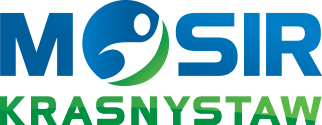 PIŁKI SIATKOWEJ2021GRUPA A				GRUPA B			GRUPA C				GRUPA DKRASNY TEAM		1. KPS KRASNYSTAW		1. KRASNA EKIPA			1. OPIEKAEMERYCI I RENCIŚCI	2. ANANASKI			2. LEMURY				2. PKS „Marianie”JANÓW LUBELSKI		3. TKKF CHEŁM		3. DOŁHOBYCZÓW			3. GUKS Modliborzyce11 grudzień 2021r. (sobota)GRUPA Amecz 1	godz. 	9.00		1					3	mecz 2	godz.	10.00		1					2mecz 3	godz.	11.00		3					2GRUPA Bmecz 4	godz. 	12.00		1					3mecz 5	godz.	13.00		1					2mecz 6	godz.	14.00		3					2GRUPA Cmecz 7	godz. 	15.00		1					3mecz 8	godz. 	16.00		1					2mecz 9	godz.	17.00		3					2 GRUPA D	mecz 10	godz. 	18.00		1					3mecz 11	godz.	19.00		1					2mecz 12	godz.	20.00		3					2	12 grudzień 2021r. (niedziela)mecz 13		godz. 12.00			¼ FINAŁU				………………………………………	……………………………………		I m-ce w grupie A				II m-ce  w grupie Cmecz 14		godz. 13.00			………………………………………	……………………………………		II m-ce w grupie A				I m-ce  w grupie Cmecz 15		godz. 14.00							………………………………………	……………………………………		I m-ce w grupie B				II m-ce  w grupie Dmecz 16		godz. 15.00			………………………………………	……………………………………		II m-ce w grupie B				I m-ce  w grupie DPOKONANI W MECZACH 13 – 16 ZAJMUJĄ MIEJSCA V-VIII W TURNIEJUmecz 17		godz. 16.00			½  FINAŁU	 		………………………………………	……………………………………									ZWYCIĘZCY Z MECZU 13			ZWYCIĘZCY Z MECZU 15mecz 18		godz. 17.00					………………………………………	……………………………………		ZWYCIĘZCY Z MECZU 14			ZWYCIĘZCY Z MECZU 16							FINAŁYmecz 19		godz. 18.00			O MIEJSCE III			………………………………………	……………………………………									POKONANI Z MECZU 17			POKONANI Z MECZU 18mecz 20		godz. 19.00			O MIEJSCE I		………………………………………	……………………………………		ZWYCIĘZCY Z MECZU 17			ZWYCIĘZCY Z MECZU 18KOLEJNOŚĆ KOŃCOWAI miejsce	…………………………………………II miejsce	…………………………………………III miejsce	……………………………………..…..IV miejsce	…………………………………………V – VIII miejsca	…………………………………..		…………………………………………		…………………………………………		…………………………………………IX – XII miejsca	…………………………………..		…………………………………………		………………………………………….		…………………………………………